Уважаемые коллеги! В соответствии с Комплексным планом мероприятий по совершенствованию деятельности органов опеки и попечительства муниципальных образований области  на 2015-2016 годы департамент  образования  направляет  для  использования  в  работе «Методические рекомендации по подготовке  акта  проверки условий жизни подопечного, соблюдения опекуном прав и законных интересов подопечного, обеспечения сохранности его имущества, а также выполнения опекуном требований к осуществлению своих обязанностей».	Приложения на 37 л. в 1 экз.Дугина Ирина Александровна72-12-79Приложение 1 к письмудепартамента образованияЯрославской областиот 30.12.2015 №  ИХ.24-4880/15Методические рекомендациипо подготовке  акта проверки условий жизни подопечного, соблюдения опекуном прав и законных интересов подопечного, обеспечения сохранности его имущества, а также выполнения опекуном требований к осуществлению своих обязанностей	 Данные методические рекомендации разработаны в соответствии  с действующими нормативными правовыми актами (Приложение 2) и  с учетом практики применения специалистами органов опеки и попечительства муниципальных районов области требований правовых актов при подготовке Акта проверки условий жизни подопечного (далее – Акт проверки).  Акт проверки составляется на бланке органа опеки и попечительства в соответствии с  Приказом Министерства образования и науки РФ от 29 декабря 2014 г. № 1642 «Об утверждении формы акта проверки условий жизни несовершеннолетнего подопечного, соблюдения опекуном прав и законных интересов несовершеннолетнего подопечного, обеспечения сохранности его имущества, а также выполнения опекуном требований к осуществлению своих прав и исполнению своих обязанностей».Акт  проверки заполняется разборчивым почерком или печатным текстом. Страницы Акта проверки нумеруются; листы скрепляются (или прошиваются). В случае скрепления листов без прошивания каждая страница печатного текста заверяется подписью специалиста, проводившего проверку.Акт проверки подписывается специалистом органов опеки и попечительства, проводившим проверку,  и  утверждается  руководителем органа опеки и попечительства или лицом, на которое  возложены  полномочия  по утверждению данного документа, Акт проверки составляется и утверждается  в течение 10 дней со дня проведения проверки. Десять  календарных  дней  исчисляются  с  даты  проведения  проверки. Акт проверки составляется и утверждается  в 2-х экземплярах:-  один экземпляр направляется в установленном порядке в течение 3 дней со дня его утверждения  опекуну (попечителю) несовершеннолетнего или в организацию (три календарных дня исчисляются с даты утверждения акта); - второй экземпляр хранится в органе опеки и попечительства с подтверждением факта  направления одного экземпляра акта опекуну (попечителю): в случае направления почтой – это  уведомление о вручении  документа или копия сопроводительного письма к документу, в случае передачи лично - это отметка на документе: «Экземпляр акта мне вручен лично, дата получения акта, подпись и расшифровка подписи  опекуна (попечителя)».Содержание граф Акта проверки должно соответствовать их наименованию и отражать достоверную и предельно полную информацию на момент проведения проверки условий жизни подопечного:«Ф.И.О. несовершеннолетнего подопечного (далее – подопечный)».Указывается полностью фамилия, имя, отчество (при наличии) несовершеннолетнего в соответствии с данными его свидетельства о рождении «Дата рождения».Указывается день, месяц и год, соответствующие данным свидетельства о рождении ребенка.«Сведения о родителях: мать (фамилия, имя, отчество (при наличии), отец (фамилия, имя, отчество (при наличии)».Указываются полные данные в соответствии со свидетельством о рождении ребенка. В случае получения информации об изменении фамилии матери (например, при вступлении в брак)  указываются: фамилия матери согласно свидетельству о рождении  ребенка  и (в скобках) фамилия матери, приобретенная после заключения брака. В случае получения во время проверки информации об оспаривании гражданином отцовства  и при отсутствии  соответствующих изменений в свидетельстве о рождении ребенка сведения об отце указываются согласно  данному свидетельству о рождении ребенка с пояснениями (в скобках) о том, что гражданин (ФИО) оспорил свое отцовство в отношении ребенка. При осуществлении следующей проверки необходимо обратить внимание на наличие или отсутствие «нового» свидетельства о рождении ребенка.«Причины отсутствия родительского попечения».Вносятся данные о наименовании, дате и номере (при наличии) документа, подтверждающего факт отсутствия у несовершеннолетнего родительского попечения на дату составления Акта (например: решение N-ского суда от 15.05.2015  об ограничении матери в родительских правах; справка о рождении, подтверждающая, что сведения об отце ребенка внесены в запись акта о рождении на основании заявления матери  и т.д.  в соответствии с требованиями п.8 Приказа Минобрнауки РФ от 17.02.2015 №101).«Реквизиты документа о передаче ребенка на воспитание  в  семью  или  под надзор в организацию для детей-сирот и детей, оставшихся без  попечения родителей».Указывается наименование, дата и номер акта (приказа, постановления, распоряжения), а также наименование органа опеки и попечительства, подготовившего  акт о передаче ребенка в семью или под надзор в организацию для детей-сирот  и детей, оставшихся без попечения родителей (далее – акт о передаче ребенка).«Опекун (попечитель) или  руководитель  организации  для   детей-сирот и детей, оставшихся без попечения родителей (фамилия, имя, отчество)».Указываются фамилия, имя и отчество (при наличии) опекуна (попечителя) согласно данным, содержащимся в акте о передаче ребенка в случае передачи ребенка на воспитание в семью. При передаче ребенка под надзор в организацию для детей-сирот и детей, оставшихся без попечения родителей (далее – организация), сведения о фамилии, имени и отчестве законного представителя ребенка.«Родственные отношения с подопечным, семейное положение». Графа заполняется в случае передачи ребенка на воспитание в семью. Здесь указываются сведения о наличии или отсутствии родственных отношений  между опекуном (попечителем) и подопечным ребенком. В случае наличия родственных отношений делается краткая запись: «бабушка», «брат», «тётя» и т.д. При отсутствии родственных отношений с подопечным делается  запись: «постороннее лицо» или «не является родственником». Описывая  семейное положение опекуна (попечителя), следует указать сведения о наличии или отсутствии у него брака, например: «в браке», «не замужем», «в разводе», «вдова»; «вдовец»; «холост» и т.д., например: «в браке, муж Серов А.В. 1978г.р.». «Место работы, специальность».Графа заполняется только в случае передачи ребенка на воспитание в семью. При наличии работы у опекуна(попечителя)  указывается полное наименование организации, в которой работает опекун(попечитель) на момент составления акта и наименование специальности (должности) с записью: «со слов опекуна(попечителя)». При отсутствии работы у опекуна(попечителя) делается запись: «Со слов опекуна, не работает». Если опекун(попечитель) является пенсионером, данную информацию также следует указать, например:  «пенсионер, не работает» и т.д.«Адрес места фактического проживания, телефон (при наличии)».Указывается полный адрес (индекс, название населенного пункта, улицы; номер дома, номер квартиры (при наличии) по месту фактического проживания подопечного с опекуном(попечителем) либо без опекуна (попечителя) -  при раздельном их проживании. Номер телефона (при его наличии) указывается вместе с кодом населенного пункта. При наличии у опекуна(попечителя) мобильного телефона указывается его номер.В случае  проживания подопечного на период обучения в общежитии указываются оба адреса. «Адрес постоянной регистрации подопечного». Указывается полный адрес (индекс, название населенного пункта, название улицы; номер дома, номер квартиры (при наличии)  по месту постоянной регистрации  подопечного.«Наличие регистрации по месту пребывания у опекуна или в организации». В графу вписываются сведения о наличии или отсутствии регистрации подопечного по месту пребывания. Наличие регистрации подопечного по месту пребывания подтверждается соответствующим документом (Свидетельство о регистрации по месту пребывания, форма №3, утв. Приказом ФМС России от 11.09.2012 №288 (в ред. от 19.01.2015), выданным  органом регистрационного учета. В этом случае делается запись: «зарегистрирован по месту пребывания». При отсутствии регистрации подопечного по месту пребывания делается запись: «регистрация по месту пребывания отсутствует». Следует учесть, что необходимость регистрации подопечного по месту пребывания связана с обеспечением «необходимых условий для реализации гражданином Российской Федерации его прав и свобод, а также исполнения им обязанностей перед другими гражданами, государством и обществом…» (ст.3 Закона РФ от 25.06.1993 №5242-1 (ред. от 29.06.2015) «О праве граждан Российской Федерации на свободу передвижения, выбор места пребывания и жительства в пределах Российской Федерации»).«Ф.И.О. специалиста, проводившего проверку». 	Делается полная запись фамилии, имени, отчества специалиста (специалистов) органа опеки и попечительства, выходившего (выходивших) в семью  или в организацию с целью проверки условий жизни несовершеннолетнего подопечного.«Дата проведения проверки». Указывается день, месяц и год текущей проверки. Дата проведения проверки может не совпадать с датой составления Акта (п.11 Правил осуществления органами опеки и попечительства проверки условий жизни несовершеннолетних подопечных…, утвержденных постановлением Правительства РФ  от 18.05.2009 №423).«Дата проведения предыдущей проверки». 	Указывается день, месяц и год предыдущей  проверки.«Период проведения следующей проверки». 	Указывается дата (день, месяц, год), не позднее которой должна быть проведена следующая проверка условий жизни несовершеннолетнего, например:  «не позднее 13 ноября 2015» или «до 13.11.2015».  	Период проведения следующей проверки рассчитывается с учетом  требований пункта 4 и пункта 4(1) Правил осуществления органами опеки и попечительства проверки условий жизни несовершеннолетних подопечных (Приложение №3 к Методическим рекомендациям).«Выводы и рекомендации, полученные  в  результате  проведения предыдущей  проверки, информация об их исполнении».В данной графе повторяется запись тех выводов, которые были сделаны в графе 4 предыдущего Акта проверки, а также – рекомендаций  из  графы 5  предыдущего Акта проверки. Запись об исполнении опекуном(попечителем) сделанных ранее рекомендаций должна содержать сведения об исполнении, либо частичном исполнении, либо не исполнении рекомендаций. В случае частичного исполнения либо не исполнения опекуном(попечителем) рекомендаций специалиста, проводившего предыдущую проверку, необходимо указать на причины, приведшие к не исполнению (частичному исполнению) рекомендаций. Обозначенные причины могут явиться основанием для привлечении опекуна к ответственности за неисполнение своих обязанностей (п.5.3. Акта проверки).   	1. Проверка условий жизни подопечного: 	1.1. Состояние здоровья  (сведения  о  состоянии  здоровья   ребенка по результатам проведения ежегодной диспансеризации, в том числе  сведения о физическом развитии, росте, весе ребенка, группе состояния здоровья). В графу вписывается информация, соответствующая наименованию графы и  содержащая сведения,  добровольно предоставленные опекуном (попечителем). Эти сведения могут содержаться: в  карте диспансеризации несовершеннолетнего (учетная форма № 030-Д/с/у-13 медицинской документации, приложение  №2 к Приказу  Министерства здравоохранения РФ от 15.02.2013 №72н), в медицинской справке (учетная форма № 086/у медицинской документации, утвержденная приказом Минздрава России от 15.12.2014 № 834н), в извещении об установлении, изменении, уточнении и (или) снятии диагноза либо изменении иных данных о состоянии здоровья, физического и умственного развития детей, оставшихся без попечения родителей (учетная форма № 470/у-10 медицинской документации, приложение №2 к Приказу Министерства здравоохранения и социального развития РФ от 25.06.2010 №480н) и в других документах ( либо со слов опекуна). В графе  следует сделать ссылку на дату документа, содержащего последние сведения о состоянии здоровья ребенка. 1.2. Внешний вид подопечного (соблюдение норм личной гигиены,  наличие, качество и состояние одежды и обуви, ее соответствие  сезону,  а  также возрасту и полу подопечного и так далее). При описании внешнего вида подопечного необходимо учесть  принятые нормы личной гигиены. Эти нормы отражены   в основных правилах личной гигиены: соблюдение чистоты собственного тела и  чистоты волос; уход за полостью рта; соблюдение чистоты обуви и нательного белья. Соблюдение опекуном этих норм и предъявление соответствующих требований к несовершеннолетнему позволяют сформировать у подопечного навыки ухода за собой, сохранить здоровье и  работоспособность.   При  описании качества и состояния одежды и обуви следует учесть возраст  подопечного ребенка: подростки ревностно следуют моде и «рваные» джинсы, вытянутые джемпера могут не являться основанием для предъявления претензий к опекуну за «некачественное» состояние одежды подопечного. Другое дело – это соответствие одежды и обуви сезону (резиновые сапоги на ногах несовершеннолетнего в зимний период года при минусовой температуре воздуха – явное несоответствие сезону); состояние одежды и обуви (чистые ботинки, выглаженная блузка и т.д.). 1.3. Основной уход (удовлетворение базовых потребностей подопечного – в пище, жилье, гигиене, обеспечение одеждой,  предоставление  медицинской помощи). При заполнении данной графы необходимо знать базовые   потребности подопечного, ряд которых  напрямую зависит от возраста, пола  и  состояния здоровья ребенка.  Если  специалистом органа опеки и попечительства  установлено несоблюдение норм личной гигиены подопечного (см. графу 1.2. Акта проверки), то следует обратить внимание на присутствие в доме средств личной гигиены для ребенка и наличие навыков использования данных средств несовершеннолетним. Объективная оценка специалистом базовой удовлетворенности  подопечного в пище и одежде  будет  также являться результатом  внимательных  наблюдений и бесед с опекуном (попечителем) и (или) ребенком при посещении семьи. Так, базовая потребность в пище  3-летнего ребенка непременно будет отличаться от базовой потребности в пище 13-летнего несовершеннолетнего,  как по рациону, так и по перечню продуктов: потребность малолетнего в молочных продуктах явно больше, чем у подростка.  Отсутствие в рационе ребенка-аллергика продуктов, вызывающих аллергическую реакцию, но составляющих основной рацион здорового ребенка, вовсе не означает, что не удовлетворяется базовая потребность в пище этого больного ребенка.  Здесь стоит обратить внимание на регулярность оказания медицинской помощи такому ребенку: консультации со специалистами-медиками, регулярное выполнение их рекомендаций. Материалы  Приложения №4 к Методическим рекомендациям помогут ознакомиться с описанием базовых потребностей детей разного возраста. 	1.4.  Обеспечение  безопасности  подопечного  в  соответствии   с   его возрастом (отсутствие доступа к опасным предметам в быту).Оценка  специалистом органа опеки и попечительства обеспечения опекуном (попечителем) безопасности подопечного  связана со знанием возрастных особенностей детей, а конкретно, с возрастными особенностями  физического развития и развития познавательной деятельности ребенка. Возрастные характеристики развития детей, представленные в Приложениях №3  и №4 к Методическим рекомендациям, помогут  определить степень обеспечения опекуном (попечителем) безопасной обстановки для ребенка как в жилом помещении,  так  и  вне дома. Так, 4-месячный ребенок не может быть оставлен без присмотра  взрослых в кроватке без ограждений: именно в этом возрасте он может спокойно переворачиваться с живота на спинку и так далее, пытается сесть самостоятельно. Поэтому, посещая семью с подопечным ребенком такого возраста, следует обратить внимание на организацию его спального места. То же касается и обеспечения безопасности ребенка, находящегося  под надзором в организации: отсутствие опасных предметов (например, колюще-режущих предметов в спальном помещении и т.д.).  	1.5. Социальная адаптация (взаимоотношения подопечного со сверстниками, в  коллективе,  в  семье  опекуна   (попечителя),   коммуникабельность; отношение подопечного к замечаниям  и  запретам,  принятым  в  обществе правилам и нормам поведения, соблюдение режима дня).	Дать оценку социальной адаптации несовершеннолетнего подопечного, используя только наблюдение довольно непросто:  в присутствии специалиста органа опеки и попечительства могут не «обнаружиться» позитивные (или негативные) проявления во взаимоотношениях между подопечным, попечителем и членами его семьи. В этом случае при  визите в семью важным является умение специалиста вести беседу: быть корректным; подготовить заранее перечень вопросов, исходя из возраста подопечного, опекуна (попечителя) и имеющейся информации о семье. Помочь определиться с вопросами для беседы, расставить акценты предстоящих наблюдений при визите в семью поможет материал, изложенный в Приложении  №6 к Методическим рекомендациям. При оценке социальной адаптации ребенка, находящегося в организации, следует использовать результаты бесед с сотрудниками организации,  результаты работы с ребенком специалистов (психолога, психиатра, логопеда и др.). 	1.6. Навыки самообслуживания в соответствии с  возрастом  и  физическим развитием подопечного.Наличие или отсутствие навыков самообслуживания у подопечного, как видим, напрямую зависит от его  возраста и физического развития. Так, если 5-летнего  здорового  ребенка  опекун во время обеда постоянно кормит с ложки, можно с уверенностью говорить о слабых навыках самообслуживания: уже в 3-летнем возрасте здоровый ребенок способен самостоятельно есть ложкой и пить из чашки. Материал Приложения № 4 к Методическим рекомендациям поможет специалисту оценить уровень  развития  навыков самообслуживания у подопечного ребенка.  1.7. Сведения о лицах или сотрудниках  организации  для   детей-сирот и детей, оставшихся без попечения родителей, осуществляющих уход и надзор за ребенком. Графа заполняется как в случае передачи ребенка на воспитание в семью, так и при помещении несовершеннолетнего под надзор в организацию. При воспитании ребенка в семье – это опекун (попечитель).  К лицам, осуществляющим уход за ребенком могут быть отнесены: муж (жена), мать(отец) опекуна(попечителя), сожитель (сожительница), совершеннолетние дети опекуна(попечителя), проживающие совместно. В этом случае необходимо указать ФИО данных лиц и их родственные отношения  с опекуном (попечителем). При  нахождении ребенка под надзором в организации  указываются сведения (ФИО, должность) сотрудника, непосредственно работающего с несовершеннолетним: воспитателя, руководителя «семейной группы» и т.д. 	1.8. Жилищно-бытовые условия  подопечного  (площадь  и  благоустройство помещения, количество человек, проживающих в жилом помещении, наличие у подопечного рабочего, спального места, места для  игр;  наличие  личных вещей (игрушек, книг и других) в соответствии с возрастом подопечного). 	 Содержание данной графы включает результаты наблюдений специалиста при посещении семьи или организации. В отношении ребенка,  находящегося под надзором в организации, оценка жилищно-бытовых условий включает описание «спального» места конкретного ребенка: «спальная комната находится на втором этаже здания; в комнате – четыре кровати; спальное место Ивана – у окна: кровать аккуратно заправлена, на прикроватной тумбочке – книги, внутри тумбочки – личные вещи (журналы, рисунки и т.д.) аккуратно лежат на полках». Так как в организации места для игр детей находятся в конкретных помещениях и могут быть предназначены для определенного вида отдыха (читальный зал, комната отдыха с телевизором и видеоаппаратурой и др.), следует также кратко описать данное помещение с целью подтверждения наличия условий для отдыха и индивидуальных занятий несовершеннолетнего. 	2.   Соблюдение прав и законных интересов подопечного: 	2.1. Образование   подопечного    (наименование    организации(ий), осуществляющей(их) образовательную деятельность,  которую(ые) посещает подопечный, форма и успешность освоения образовательных программ, в том числе дополнительных).Графа должна включать информацию  о полном наименовании организаций, которые посещает подопечный. Формы освоения образовательных программ  и успешность их освоения могут быть подтверждены документами: заключение ПМПК, результаты текущей аттестации, характеристика ребенка и др. При выявлении факта неудовлетворительного освоения подопечным  образовательной программы  необходимо попытаться выявить причину данной не успешности. В этом помогут беседы с опекуном, общение со специалистами образовательной организации, результатом которых могут быть рекомендации законному представителю ребенка обратиться за консультацией к педагогу, к психологу и т.д.2.2. Обеспечение  потребностей  в  развитии  подопечного   (увлечения и способности  подопечного,  участие  опекуна  (попечителя)  в развитии способностей подопечного, посещение кружков, музыкальные занятия,     спорт и так далее).Увлечения и способности подопечного зависят от его физического, духовного и  интеллектуального развития (возрастные характеристики физического и интеллектуального развития ребенка – в Приложении № 4 к Методическим рекомендациям). В то же время, обеспечение опекуном физического, духовного и интеллектуального развития подопечного развивают его способности и формируют потребности. Поэтому, опекуну важно знать, какими способностями обладает ребенок, чтобы способствовать (участвовать) в развитии его способностей. Детские сады, школы, организации дополнительного образования в своем штате имеют специалистов, способных помочь выявить интересы ребенка, его способности к тому или иному виду искусства, спорта и т.д. Задача опекуна(попечителя) - организовать время подопечного для посещения занятий кружков  и(или)  тренировок;  скоординировать посещение ребенком мероприятий; интересоваться успехами ребенка; морально поддерживать ребенка в его увлечениях музыкой,  рисованием, спортом  и  т.д. 	2.3. Возможности опекуна (попечителя) или организации для детей-сирот и детей,  оставшихся  без  попечения  родителей,  обеспечить  потребности развития подопечного. 	Конечно же, не все увлечения и способности подопечного могут быть обеспечены опекуном(попечителем). Это порой объясняется объективными причинами: например, увлечение бальными танцами (наличие способностей  у ребенка в освоении этого вида спорта) достаточно дорогостоящее занятие и у опекуна может не быть материальных возможностей обеспечить эту потребность (или  же тренировки проходят далеко от дома). Но, всегда есть альтернатива: можно обеспечить посещение ребенком хореографических занятий  в Доме культуры или в кружке при СОШ рядом с домом. Поэтому запись в данной графе должна отразить объективно существующую ситуацию: семья проживает в сельской местности и увлечение ребенка-школьника  рисованием может быть обеспечено  не только посещением дополнительных занятий в школе, но и приобретением  опекуном необходимых принадлежностей для рисования в домашних условиях. Описание особенностей развития детей разного возраста содержаться в Приложении № 4 к Методическим рекомендациям. 	2.4.  Сведения   о   социальных   связях   подопечного     (отношения с родственниками, общение подопечного с друзьями, участие в праздниках  и общественных мероприятиях, наличие интересов, организация    повседневных занятий  подопечного   и  т.д.). 	Сведения, которые могут быть изложены в данной графе, являются результатом оценки социальной адаптации ребенка (графа 1.5. Акта) и обеспечения потребностей подопечного (графа 2.2. Акта)  и включают информацию о том, каков круг друзей несовершеннолетнего (общается со всеми одноклассниками и ребятами из спортивной секции, но дружеские отношения поддерживает с одноклассником Ивановым Сергеем и с Олегом Мягковым из спортивной секции), на сколько он активен при подготовке, участии, проведении различных школьных и внешкольных мероприятий, мероприятий в детском саду или в организации для детей-сирот. Информацию об отношениях несовершеннолетнего с родственниками можно получить при беседе как с опекуном(попечителем), так  и  с самим подопечным. В организации для детей-сирот данные сведения могут быть получены в результате беседы со специалистами (психологом, воспитателем и др.), в результате ознакомления с документацией организации (например, журнал посещения родственниками). Вышеуказанные отношения могут характеризоваться как: «сильная привязанность», «слабая привязанность», «поддерживает связь с бабушкой, регулярно созваниваются»  и  др.При заполнении данной графы стоит обратить внимание на материалы Приложения №6 к Методическим рекомендациям.  	2.5. Сведения об организации отдыха и оздоровления подопечного  (время, наименование  места, периодичность).  Указывается период отдыха или оздоровления подопечного, название учреждения, организации (летний загородный лагерь, санаторий, профилакторий и др.). Например: «Ежегодно отдыхает в загородном лагере санаторно-лесной школы (г. Ярославль, Заволжский район). В этом году отдыхал в лагере в июне: активно участвовал во всех мероприятиях, нашел новых друзей». 	2.6. Сведения о взаимодействии опекуна или организации для  детей-сирот и детей,  оставшихся  без  попечения  родителей,  с  органами   опеки и попечительства, организациями, осуществляющими сопровождение замещающих семей,  иными  организациями,  оказывающими  помощь  опекуну    и (или) подопечному; удовлетворенность таким взаимодействием.Информация, изложенная в данной графе – это результат взаимодействия  опекуна со специалистами вышеназванных организаций. Здесь необходимо отразить регулярность встреч и консультаций со специалистами органов опеки и попечительства  и специалистами служб сопровождения (опекун регулярно обращается за консультациями/ опекун редко обращается за консультациями, предпочитая решать вопросы самостоятельно/ опекун активно участвует в мероприятиях, организованных органом опеки и попечительства и т.д.). Уровень удовлетворенности взаимодействием опекуна и специалистов может  быть  выявлена  как  в результате беседы с опекуном, так и по результатам анкетирования, которое можно регулярно проводить с участием специалистов служб сопровождения. 	3.  Обеспечение  сохранности  имущества   подопечного     (недвижимое и движимое): 	3.1. Сведения о доходах подопечного (алименты, пенсии, пособия  и  иные социальные  выплаты,  иные  доходы,  ежемесячная   величина    доходов).Сведения, изложенные в данной графе, должны соответствовать информации, содержащейся в Отчете опекуна или попечителя о хранении, об использовании имущества несовершеннолетнего подопечного и об управлении таким имуществом. Выполнение  требования  о  расходовании  полученных  доходов    в целях обеспечения прав и интересов подопечного.	Констатируется факт выполнения или невыполнения требований: «Требования о расходовании доходов в интересах ребенка опекуном выполняются» или «Расходование средств, полученных в мае в результате сдачи в найм жилого помещения подопечного по адресу (указывается адрес) нецелесообразно, так как все средства потрачены на приобретение  ребенку  второго экземпляра айфона» и т.д. 	3.2. Реализация мер по сохранности имущества подопечного,  эффективного его использования. Меры, предпринятые опекуном или организацией для детей-сирот  и  детей, оставшихся  без  попечения  родителей,  а   также    органом опеки и попечительства для  обеспечения  сохранности  недвижимого  и  движимого имущества подопечного. В графе указывается информация о конкретных мерах, предпринятых законным представителем ребенка по сохранности имущества подопечного: «Опекуном организован ремонт помещений квартиры подопечного», «Опекун ежеквартально осуществляет проверку состояния  комнаты  подопечного», «Законный представитель ребенка в лице руководителя организации для детей-сирот своевременно направляет запросы на акты обследования жилищно-бытовых условий в органы опеки и попечительства по месту нахождения жилого помещения подопечного;  запросы в компетентные организации на предоставление выписок из домовой книги о составе проживающих на жилой площади и выписки о состоянии лицевого счета ». Сведения о мерах,  предпринятых органом опеки и попечительства,  включают описание действий, направленных на: погашение задолженностей по оплате коммунальных услуг; сохранность жилого помещения несовершеннолетнего (сдача помещения в наем и перечисление полученных денежных средств на сберегательный счет подопечного).4. Выводы и заключения проверки:4.1.  оценка  соблюдения  прав  и   законных   интересов   подопечного, обеспечения сохранности его  имущества  (соблюдаются/не  соблюдаются/частично соблюдаются). 	В графе констатируется факт соблюдения/не соблюдения/частичного соблюдения  прав и законных интересов подопечного. В случае не соблюдения /частичного соблюдения прав и интересов ребенка указывается информация об отсутствии  конкретных действий опекуна, которые могли быть направлены на обеспечение сохранности  имущества подопечного: «Попечитель частично соблюдает права подопечного, так как нерегулярно осуществляет контроль за состоянием жилого помещения (редко посещает квартиру, которая сдается в наем).4.2.  оценка  соответствия   содержания,   воспитания   и   образования подопечного  требованиям,  установленным  законодательством  Российской Федерации.В графе должна быть обозначена оценка исполнения обязанностей попечителя, прописанных в п.5 и п.6 ст.148(1) СК РФ: «Опекун или попечитель не вправе препятствовать общению ребенка с  его родителями  и другими родственниками, за исключением случаев, если такое общение не отвечает интереса ребенка», «Опекун или попечитель ребенка имеет право и обязан воспитывать ребенка…, заботиться о его здоровье, физическом, психическом, духовном и нравственном развитии». Например: «Опекун  выполняет свои обязательства в соответствии со ст.148(1) СК РФ». 5. Выявленные нарушения и рекомендации по их устранению:5.1.  перечень  выявленных  нарушений  и  сроки  их     устранения (при необходимости) Перечисляются нарушения, выявленные в ходе проверки. Четко обозначаются сроки их устранения.  В случае отсутствия нарушений в графе делается запись: «Нарушения не  выявлены».5.2. рекомендации опекуну о принятии мер  по  улучшению  условий  жизни подопечного и исполнению опекуном возложенных на него обязанностей (при необходимости) 	Графа заполняется в случае выявления нарушений. При их отсутствии графа остается незаполненной (ставится прочерк).5.3.  предложения  о   привлечении   опекуна   к     ответственности за неисполнение, ненадлежащее исполнение им обязанностей,  предусмотренных законодательством Российской Федерации (при необходимости).Формулируются предложения в случае выявления нарушений. Например: « Вопрос об исполнении Ивановой С.В. опекунских обязанностей вынести на комиссию по опеке и попечительству 15.10.2015».В случае отсутствия нарушений графа остается незаполненной (ставится прочерк). 	6.Дополнительная информация Вписываются сведения, которые не отражены в Акте проверки в соответствии с наименованием граф, но важны для дальнейшей работы с семьей специалистов органов опеки и попечительства, специалистов службы сопровождения и др. Например: «Опекуну предложено обратиться для консультации к специалистам учреждения (наименование учреждения) в связи с гиперактивностью  (со слов попечителя)  подопечного»  и т.д. подпись  специалиста  органа  опеки  и   попечительства,   проводившего обследованиеРядом с подписью специалиста необходимо  сделать  расшифровку (ФИО специалиста)  в том случае, если в проведении проверки участвовало более одного специалиста органа опеки и попечительства. в присутствии Указываются ФИО лиц, присутствующих на момент проведения проверки.При проведении проверки в семье - это  члены семьи опекуна (попечителя): муж, дочь (сын), сестра (брат) и др. Например: «в присутствии мужа опекуна Иванова Ивана Ивановича» или «в присутствии тёти попечителя Ивановой Марии Ивановны». При проведении проверки в организации указывается ФИО сотрудника организации и его должность. Например: «в присутствии воспитателя Ивановой Марии Ивановны и социального педагога Петрова  Ивана Ивановича». 	В случае совместного посещения семьи опекуна (попечителя) со специалистами службы сопровождения (психологом, социальным педагогом и др.), КДН указывается ФИО сотрудника и его должность. Посещение семьи  специалистами служб сопровождения или КДН  при проведении проверки органами опеки и попечительства должно быть оговорено в акте органа опеки и попечительства (приказе, постановлении, распоряжении).  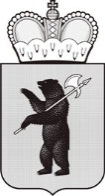 ДЕПАРТАМЕНТ ОБРАЗОВАНИЯЯРОСЛАВСКОЙ ОБЛАСТИСоветская ул., д. . Ярославль, 150000Телефон (4852) 40-18-95Факс (4852) 72-83-81e-mail: http://yarregion.ru/depts/dobrОКПО 00097608, ОГРН 1027600681195,ИНН / КПП 7604037302 / 76040100130.12.2015 №  ИХ.24-4880/15На №          от          Руководителям муниципальных органов управления образованиемРуководителям отделов опеки и попечительства